ПРОЕКТрешения о предоставлении разрешения на условно разрешенный вид использования «Магазины» в отношении земельного участка ЗУ1 площадью 1195 кв.м. образованного в результате объединения земельных участков с кадастровыми номерами 38:06:100104:1832, 38:06:100104:2992 Учитывая заявление Распутина Евгения Михайловича о предоставлении разрешения на условно разрешенный вид использования «Магазины» в отношении земельного участка ЗУ1 площадью 1195 кв.м. образованного в результате объединения земельных участков с кадастровыми номерами 38:06:100104:1832, 38:06:100104:2992.Схемы расположения земельного участка, в отношении которого подготовлен проект решения о предоставлении разрешения на условно разрешенный вид использования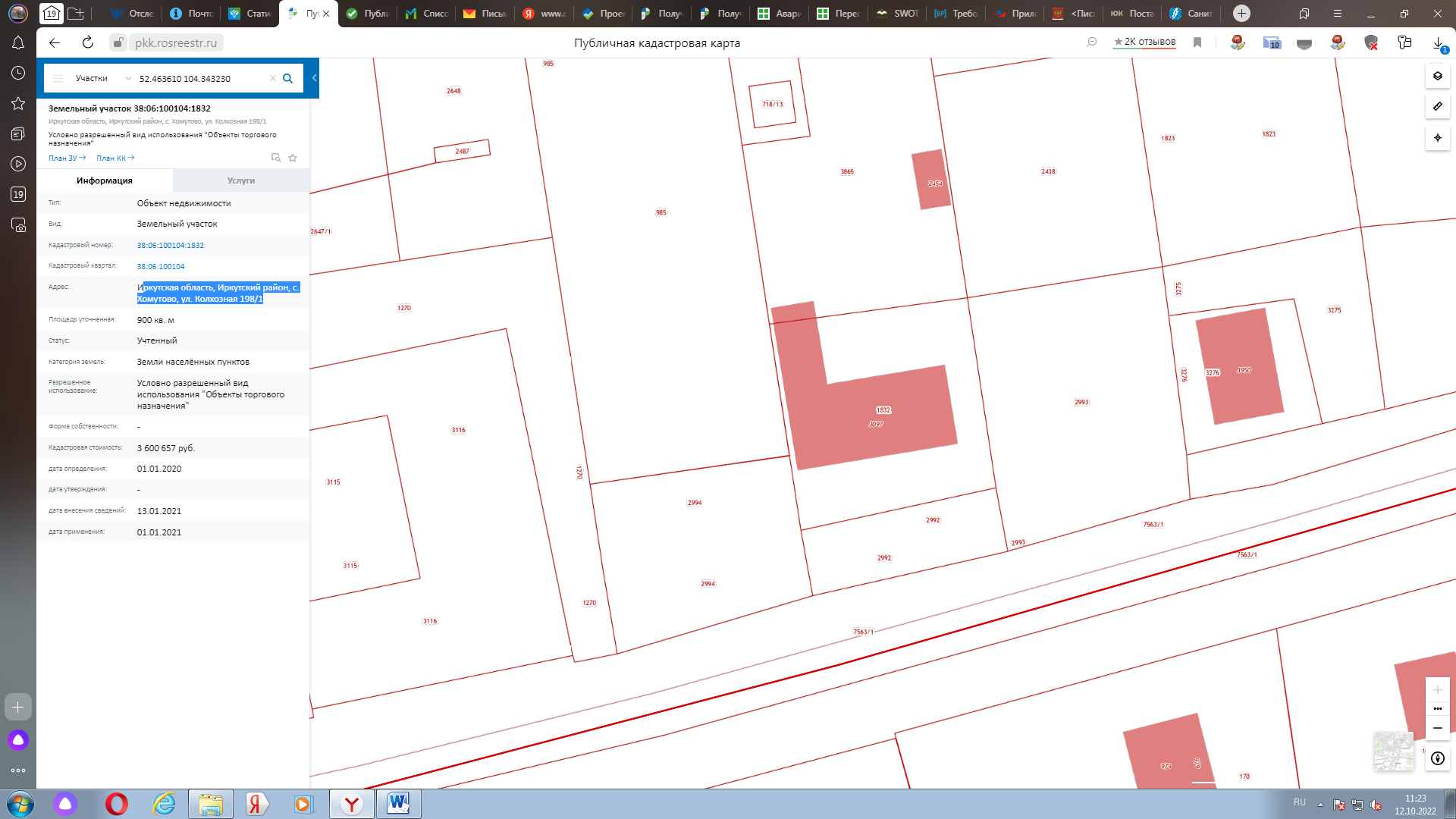 